Засідання 1(вересень)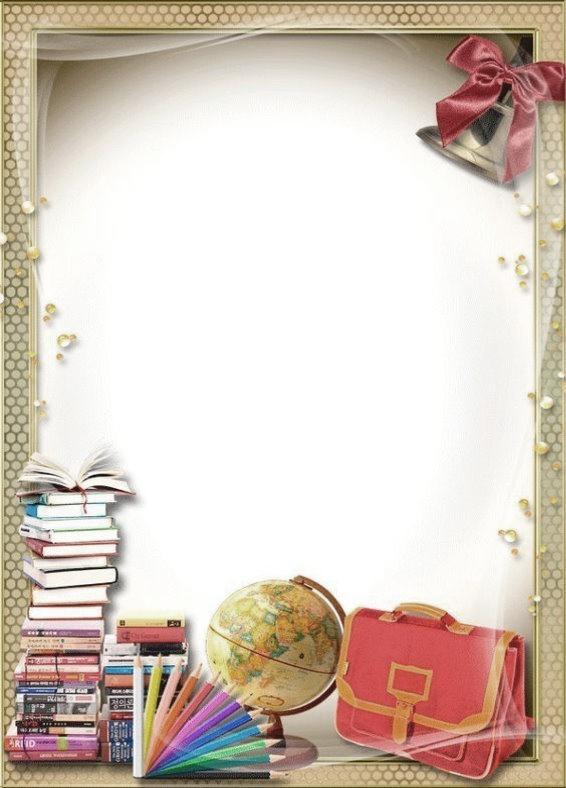 Про обговорення плану роботи Школи професійної адаптації молодих та малодосвідчених педагогів та затвердження Методичних рекомендацій щодо діяльності Школи.«Тайм-менеджмент педагога-початківця: як робити все вчасно й у робочий час». Інструктаж молодих учителів «Планування роботи вчителя. Методичні рекомендації щодо дистанційного викладання навчальних предметів у 2023- 2024 навчальному році» і запобігання перевантаження здобувачів освіти.Поради психолога молодим вчителям щодо нормалізації реакцій травматичного стресу у здобувачів освіти, опанування практик короткої релаксації та ознайомлення з іншими техніками після травматичних подій.Засідання 2 (листопад)Система вимог до сучасного дистанційного уроку. Раціональне співвідношення синхронної/асинхронної форм роботи для підвищення рівня засвоєного здобувачами освіти навчального матеріалу.Проведення ділової гри "Використання сучасних технологій з метою підвищення ефективності уроку в умовах дистанційного навчання".Засідання 3(грудень)Диференційне навчання та індивідуальний підхід до навчання з метою запобігання перевантаження  здобувачів освіти.Консультація:проблеми оцінювання навчальних досягнень учнів в умовах дистанційного навчання. Оцінювання в НУШ.Засідання 4(березень)Ознайомлення з методичними рекомендаціями з питань самоаналізу уроку.Анкетування молодих вчителів з метою визначення труднощів, проблем в організації роботи вчителя.3. Консультація «Як виробити власний педагогічний стиль»Засідання5 (квітень)Декада ШМВ «Ініціатива і творчість молодих педагогів»Роль  самоосвіти у підвищенні професійної майстерності учителя.Діагностування 
Засідання 6 (червень)Звіти молодих та малодосвідчених вчителів «Мої досягнення»Підсумки роботи Школи за рік. Визначення проблем та постановка завдань на наступний навчальний рік.